PRESS FELLOWSHIP PROGRAMME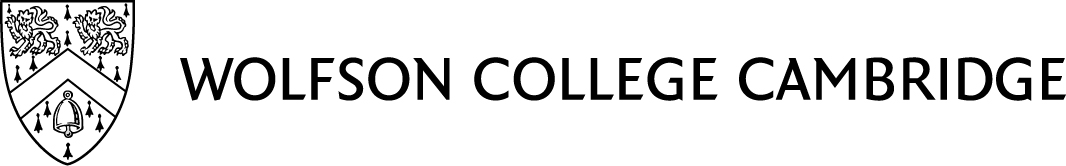 APPLICATION FORMPlease save this document as ‘last name-first name’ as a Word document or pdf and email it 
as an attachment to pressfellowship@wolfson.cam.ac.uk (Note: boxes will expand as you type).Please continue on page 2We are committed to protecting your personal information and being transparent about what information we hold. Please consult 
Data Protection Policy for further information.Aug 2019PERSONAL INFORMATIONPERSONAL INFORMATIONPERSONAL INFORMATIONPERSONAL INFORMATIONPERSONAL INFORMATIONPERSONAL INFORMATIONPERSONAL INFORMATIONPERSONAL INFORMATIONPERSONAL INFORMATIONTitleFirst NameFirst NameFirst NameFirst NameFirst NameOther Names (in full)Surname / Family Name (BLOCK CAPITALS)Surname / Family Name (BLOCK CAPITALS)GenderDate of Birth (dd/mm/yy)Date of Birth (dd/mm/yy)Date of Birth (dd/mm/yy)Date of Birth (dd/mm/yy)Date of Birth (dd/mm/yy)NationalityEmail AddressEmail AddressMarried/Partner/SingleMarried/Partner/SingleMarried/Partner/SingleAccompanying(if accompanying) Title & name of  Spouse/Partner(if accompanying) Title & name of  Spouse/Partner(if accompanying) Title & name of  Spouse/Partner(if accompanying) Title & name of  Spouse/Partner(if accompanying) Children DoBY/NAddress for correspondence including postcode Address for correspondence including postcode Address for correspondence including postcode Address for correspondence including postcode Address for correspondence including postcode Address for correspondence including postcode Address for correspondence including postcode Address for correspondence including postcode Address for correspondence including postcode EDUCATION/ACADEMIC DETAILS (University record)EDUCATION/ACADEMIC DETAILS (University record)EDUCATION/ACADEMIC DETAILS (University record)EDUCATION/ACADEMIC DETAILS (University record)EDUCATION/ACADEMIC DETAILS (University record)EDUCATION/ACADEMIC DETAILS (University record)EDUCATION/ACADEMIC DETAILS (University record)EDUCATION/ACADEMIC DETAILS (University record)EDUCATION/ACADEMIC DETAILS (University record)DatesDatesInstitution and Degree(s) awardedInstitution and Degree(s) awardedInstitution and Degree(s) awardedInstitution and Degree(s) awardedInstitution and Degree(s) awardedInstitution and Degree(s) awardedInstitution and Degree(s) awardedEMPLOYMENT DETAILS (Present employer)EMPLOYMENT DETAILS (Present employer)EMPLOYMENT DETAILS (Present employer)EMPLOYMENT DETAILS (Present employer)EMPLOYMENT DETAILS (Present employer)EMPLOYMENT DETAILS (Present employer)EMPLOYMENT DETAILS (Present employer)EMPLOYMENT DETAILS (Present employer)EMPLOYMENT DETAILS (Present employer)Date from -Date from -Position held and Employer’s name and contact detailsPosition held and Employer’s name and contact detailsPosition held and Employer’s name and contact detailsPosition held and Employer’s name and contact detailsPosition held and Employer’s name and contact detailsPosition held and Employer’s name and contact detailsPosition held and Employer’s name and contact detailsPREVIOUS EMPLOYMENT (List most recent first)PREVIOUS EMPLOYMENT (List most recent first)PREVIOUS EMPLOYMENT (List most recent first)PREVIOUS EMPLOYMENT (List most recent first)PREVIOUS EMPLOYMENT (List most recent first)PREVIOUS EMPLOYMENT (List most recent first)PREVIOUS EMPLOYMENT (List most recent first)PREVIOUS EMPLOYMENT (List most recent first)PREVIOUS EMPLOYMENT (List most recent first)DatesDatesPosition details and Employer’s namePosition details and Employer’s namePosition details and Employer’s namePosition details and Employer’s namePosition details and Employer’s namePosition details and Employer’s namePosition details and Employer’s nameDETAILS of countries visited in connection with your work (Dates and details of Assignment/Scholarships etc).DETAILS of countries visited in connection with your work (Dates and details of Assignment/Scholarships etc).DETAILS of countries visited in connection with your work (Dates and details of Assignment/Scholarships etc).DETAILS of countries visited in connection with your work (Dates and details of Assignment/Scholarships etc).DETAILS of countries visited in connection with your work (Dates and details of Assignment/Scholarships etc).DETAILS of countries visited in connection with your work (Dates and details of Assignment/Scholarships etc).DETAILS of countries visited in connection with your work (Dates and details of Assignment/Scholarships etc).DETAILS of countries visited in connection with your work (Dates and details of Assignment/Scholarships etc).DETAILS of countries visited in connection with your work (Dates and details of Assignment/Scholarships etc).DatesDatesCountryCountryCountryDetailsDetailsDetailsDetailsPROPOSALPROPOSALPROPOSALPROPOSALSubject area/Title:Research proposal (Approx 1000 words)(Web addresses for articles or attachments can be included)Research proposal (Approx 1000 words)(Web addresses for articles or attachments can be included)Research proposal (Approx 1000 words)(Web addresses for articles or attachments can be included)Research proposal (Approx 1000 words)(Web addresses for articles or attachments can be included)REFEREE DETAILS – Two required, one of whom should be your present employer (name, position and email address). 
Please ask your referees to email directly in support of your application to pressfellowship@wolfson.cam.ac.uk.REFEREE DETAILS – Two required, one of whom should be your present employer (name, position and email address). 
Please ask your referees to email directly in support of your application to pressfellowship@wolfson.cam.ac.uk.REFEREE DETAILS – Two required, one of whom should be your present employer (name, position and email address). 
Please ask your referees to email directly in support of your application to pressfellowship@wolfson.cam.ac.uk.REFEREE DETAILS – Two required, one of whom should be your present employer (name, position and email address). 
Please ask your referees to email directly in support of your application to pressfellowship@wolfson.cam.ac.uk.1. Referee Name1. Referee Name1. Referee Name2. Referee NameFurther information you think relevant to your application (maximum 500 words)Further information you think relevant to your application (maximum 500 words)Further information you think relevant to your application (maximum 500 words)Further information you think relevant to your application (maximum 500 words)DATE            /    /SIGNATURE